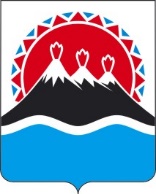 МИНИСТЕРСТВО ИМУЩЕСТВЕННЫХ И ЗЕМЕЛЬНЫХ ОТНОШЕНИЙКАМЧАТСКОГО КРАЯПРИКАЗНа основании постановления Правительства Камчатского края 
от 22.02.2024 № 63-П «Об особенностях учета имущества, находящегося в государственной собственности Камчатского края»ПРИКАЗЫВАЮ:1. Утвердить Порядок ведения Реестра служебных жилых помещений специализированного жилищного фонда Камчатского края согласно приложению к настоящему приказу.2. Признать утратившим силу приказ Министерства имущественных и земельных отношений Камчатского края от 26.12.2013 № 234 «Об утверждении порядка ведения Реестра служебных жилых помещений жилищного фонда Камчатского края».3. Настоящий приказ вступает в силу после дня его официального опубликования.Приложение к приказу Министерстваимущественных и земельных отношений Камчатского краяПорядок ведения Реестра служебных жилых помещений специализированного жилищного фонда Камчатского края (далее – Порядок)1. Реестр служебных жилых помещений специализированного жилищного фонда Камчатского края – совокупность сведений о жилых помещениях, находящихся в государственной собственности Камчатского края, включенных в специализированный жилищный фонд с отнесением их к виду служебные жилые помещения (далее – Реестр служебных жилых помещений Камчатского края) в соответствии с Жилищным кодексом Российской Федерации, постановлением Правительства Российской Федерации от 26.01.2006 № 42 
«Об утверждении Правил отнесения жилого помещения к специализированному жилищному фонду и типовых договоров найма специализированных жилых помещений».2. Реестр служебных жилых помещений Камчатского края содержит сведения о реквизитах правового акта об отнесении жилого помещения к виду служебное жилое помещение, адресе служебного жилого помещения, его общей площади, организации – правообладателе, в хозяйственном ведении или оперативном управлении которой находится служебное жилое помещение, реквизитах договора найма служебного жилого помещения (соглашения о расторжении договора найма), нанимателе служебного жилого помещения и членах его семьи, проживающих в служебном жилом помещении, о регистрации нанимателя и членов его семьи по месту жительства в служебном жилом помещении (снятии с регистрационного учета).3. Ведение Реестра служебных жилых помещений Камчатского края осуществляется Министерством имущественных и земельных отношений Камчатского края (далее – Министерство) по форме согласно приложению к настоящему Порядку.4. Ведение Реестра служебных жилых помещений Камчатского края осуществляет специалист Министерства, в должностной регламент которого входят обязанности по ведению учета жилых помещений жилищного фонда Камчатского края.5. Внесение сведений о служебных жилых помещениях, подлежащих учету в Реестре служебных жилых помещений Камчатского края, осуществляется на основании следующих документов:1) правового акта Министерства о включении жилого помещения в специализированный жилищный фонд с отнесением его к служебным жилым помещениям;2) сведений из Единого государственного реестра недвижимости о зарегистрированном праве собственности Камчатского края на подлежащее к учету в Реестре служебных жилых помещений Камчатского края жилое помещение;3) сведений из Единого государственного реестра недвижимости о зарегистрированном праве оперативного управления или хозяйственного ведения организации – правообладателя.6. Внесение в Реестр служебного жилого помещения Камчатского края сведений о реквизитах правового акта о присвоении статуса служебного жилого помещения, адресе служебного жилого помещения, его общей площади, организации – правообладателе, в хозяйственном ведении или оперативном управлении которой находится служебное жилое помещение, осуществляется в трехдневный срок со дня принятия правового акта Министерства о включении жилого помещения в состав служебного жилищного фонда.7. Внесение сведений о реквизитах договора найма служебного жилого помещения (соглашения о расторжении договора найма служебного жилого помещения), нанимателе и членах его семьи, проживающих в служебном жилом помещении, осуществляется в трехдневный срок с даты поступления в Министерство копий договоров найма служебного жилого помещения, направленных в адрес Министерства лицами, уполномоченными на предоставление служебных жилых помещений жилищного фонда Камчатского края в соответствии с постановлением Правительства Камчатского края 
от 09.11.2009 № 421-П «Об определении Порядка предоставления жилых помещений специализированного жилищного фонда Камчатского края».8. В целях ведения Реестра служебных жилых помещений Камчатского края лица, уполномоченные на предоставление служебных жилых помещений жилищного фонда Камчатского края в соответствии с постановлением Правительства Камчатского края от 09.11.2009 № 421-П «Об определении Порядка предоставления жилых помещений специализированного жилищного фонда Камчатского края», направляют в Министерство:1) копию договора найма служебного жилого помещения, подтверждающего предоставление нанимателю и членам его семьи служебного жилого помещения (соглашения о расторжении договора найма служебного жилого помещения) – в трехдневный срок с даты заключения указанного договора (соглашения);2) сведения о регистрации нанимателя и членов его семьи по месту жительства в служебном жилом помещении (снятии с регистрационного учета при расторжении договора найма служебного жилого помещения) в трехдневный срок с даты регистрации по месту жительства (снятии с регистрационного учета).9. Исключение сведений о жилом помещении, учитываемом в Реестре служебных жилых помещений Камчатского края, осуществляется на основании распоряжения Министерства в трехдневный срок со дня его принятия.Приложение к Порядку ведения Реестра служебных жилых помещений специализированного жилищного фонда Камчатского краяРеестрслужебных жилых помещений специализированного жилищного фондаКамчатского края[Дата регистрации] № [Номер документа]г. Петропавловск-КамчатскийОб утверждении порядка ведения Реестра служебных жилых помещений специализированного жилищного фонда Камчатского краяМинистр[горизонтальный штамп подписи 1]И.В. Мищенкоот[REGDATESTAMP]№[REGNUMSTAMP]№ п/пРеквизиты правового акта о присвоении статуса служебного жилого помещенияАдресслужебногожилогопомещенияОбщаяплощадьслужебногожилогопомещения(кв.м)Организация правообладатель, в хозяйственном ведении или оперативном управлении которой находится служебное жилое помещениеФамилия, имя, отчество нанимателя и членов его семьи, проживающих в служебном жилом помещенииРеквизиты договора найма служебного жилого помещения/
соглашения о расторжении договора наймаСведения о регистрации по месту жительства нанимателя и членов семьи/снятия с регистрационного учета12345678